ПРАВИТЕЛЬСТВО САРАТОВСКОЙ ОБЛАСТИМИНИСТЕРСТВО МОЛОДЕЖНОЙ ПОЛИТИКИ, 
СПОРТА И ТУРИЗМА ОБЛАСТИМатериалы коллегииминистерства молодежной политики, спортаи туризма областиСаратов2017ПОВЕСТКАзаседания коллегии министерства молодежной политики, спорта и туризма Саратовской области по вопросу «Развитие физической культуры и спорта на территории Саратовской области в 2016 году и задачи на 2017 год»Вступительное слово.1. «Об итогах развития отрасли «физическая культура и спорт» в 2016 году, основные направления и задачи деятельности на 2017 год»2. «Об итогах реализации двух этапов внедрения Всероссийского физкультурно-спортивного комплекса «Готов к труду и обороне» (ГТО) на территории Саратовской области и о проделанной работе по подготовке к реализации третьего этапа»3. «Модернизация системы подготовки спортивного резерва»4. «О календарном плане спортивных и физкультурно-массовых мероприятий министерства молодежной политики, спорта и туризма области на 2017 год».5. Итоги государственной статистической отчетности.6. Награждение.Состав коллегии министерства молодежной политики, спорта и туризма области Справка«Об итогах развития отрасли «физическая культура и спорт» в 2016 году, основные направления и задачи деятельности на 2017 год»Развитие физической культуры и спорта в регионе осуществляется                    в рамках подпрограммы «Физическая культура и спорт» Государственной программы Саратовской области «Развитие физической культуры, спорта, туризма и молодежной политики на 2014-2020 гг.». Физкультурно-массовая работаНа 1 января 2017 года численность систематически занимающихся физической культурой и спортом составила 717 тыс. 749 человек или         30,8 % от общего числа занимающихся (2015 год – 699 407 человек или          30 %). В 2016 году фактическое значение показателя превысило плановое значение на год на 1,4 % и на 0,8 % фактическое значение данного показателя за аналогичный период 2015 года.Увеличение показателя произошло за счет привлечения к участию в спортивных и физкультурно-массовых мероприятиях, всероссийских физкультурно-массовых и спортивных мероприятиях большего числа детей и молодежи, а также увеличения количества физкультурно-массовых мероприятий, проводимых в сельской местности.Согласно календарному плану официальных физкультурных мероприятий и спортивных мероприятий Саратовской области министерством за 2016 год проведено 136 областных физкультурно-массовых мероприятий с общим охватом 715 тысяч 700 человек среди различных возрастных и социально-демографических категорий населения, среди которых:областные Спартакиады: Спартакиада молодежи допризывного возраста, летняя Спартакиада сельской молодежи, Спартакиада образовательных организаций высшего образования области, Спартакиада летних спортивно-оздоровительных лагерей образовательных организаций высшего образования области; «Спартакиада Здоровья» среди профессорско-преподавательского состава образовательных организаций высшего образования области, IV областная Спартакиада муниципальных служащих, XIV Спартакиада государственных служащих в Саратовской области, областная Спартакиада ветеранов сельского спорта;областные турниры и соревнования: областной турнир по хоккею с шайбой  на Кубок Губернатора Саратовской области в рамках Всероссийских соревнований юных хоккеистов клуба «Золотая шайба» имени А.В. Тарасова; соревнования по лыжным гонкам на призы Губернатора области в рамках Всероссийских соревнований «Лыжня России – 2016»; областные соревнования по мини-футболу среди команд детских домов и школ-интернатов «Будущее зависит от тебя»; соревнования по баскетболу в рамках Чемпионата Школьной баскетбольной лиги «КЭС-БАСКЕТ» в Саратовской области среди команд общеобразовательных организаций сезона 
2015-2016 г.г.; областной турнир юных футболистов «Кожаный мяч»; областные спортивные соревнования обучающихся «Президентские состязания»; финальные соревнования XI Всероссийских летних сельских спортивных Игр; областной летний фестиваль Всероссийского физкультурно-спортивного комплекса «Готов к труду и обороне» (ГТО) среди обучающихся образовательных организаций Саратовской области; Спартианский фестиваль среди команд летних детских оздоровительных лагерей Саратовской области; соревнования XV областного турнира по футболу среди дворовых команд на Кубок Губернатора Саратовской области; соревнования легкоатлетического кросса «Олимпийский день бега» на призы Губернатора Саратовской области, областные сельские спортивные игры, легкоатлетический пробег «I открытый Саратовский марафон», турнир по волейболу женского клуба ветеранов спорта «Вдохновение» на Кубок Губернатора Саратовской области;ряд спортивных мероприятий, посвященных памятным и знаменательным датам, в том числе Дню Победы в Великой Отечественной войне, Дню Космонавтики, Дню России, физкультурно-массовое мероприятие по закаливанию и зимнему плаванию «Крещенские купания».Большинство спортивных и физкультурно-массовых мероприятий организовано преимущественно многоэтапным методом (муниципальный, зональный, финальный этапы), что позволяет привлекать большее количество жителей области к регулярным занятиям физической культурой и спортом.Также, в соответствии с Указом Президента Российской Федерации 
В.В. Путина от 24 марта 2014 года № 172 с 1 сентября 2014 года на территории Саратовской области ведется планомерная работа по внедрению Всероссийского физкультурно-спортивного комплекса «Готов к труду и обороне» (ГТО). Вследствие этого наблюдается увеличение доли населения области, систематически занимающихся физической культурой и спортом. В 2016 году завершился второй этап внедрения комплекса ГТО.
 В Саратовской области в 2015-2016 учебном году 22 тысячи 318 обучающихся образовательных организаций выполняли нормативы Комплекса ГТО, из них выполнили нормативы - 2 тысячи 492 человека, в том числе: на золотой знак отличия – 643 человека; серебряный знак – 
1 054 человек; бронзовый знак – 795 человек.В Саратовской области открыты центры тестирования во всех 42 муниципальных образованиях области, которые организуют свою работу на 275 муниципальных спортивных объектах.По состоянию на 8 февраля 2017 года на официальном сайте gto.ru зарегистрировано 119 тысяч 156 жителей Саратовской области.Саратовская область занимает 10 место в России по числу зарегистрированных на сайте gto.ru и 3 место в ПФО.С 2017 года началась реализация третьего этапа внедрения Комплекса, который охватывает все возрастные категории населения.В долгосрочной перспективе, возрождение Комплекса ГТО позволит в разы увеличить количество систематически занимающихся физической культурой и спортом.Развитие адаптивной физической культуры и спортаРазвитие физической культуры и спорта среди инвалидов и лиц с ограниченными возможностями здоровья осуществляется в рамках межведомственного взаимодействия между министерством молодежной политики, спорта и туризма области и министерством социального развития области совместно с государственным бюджетным учреждением «Саратовский областной спортивный центр развития адаптивной физической культуры и спорта» подведомственным Минспорттуризму области и государственным бюджетным образовательным учреждением дополнительного образования детей Саратовской области «Областная комплексная детско-юношеская спортивно-адаптивная школа «Реабилитация и Физкультура», подведомственным Минсоцразтия области. Всего в регионе проживают 157 000 человек с ограниченными возможностями здоровья (6,4% от общей численности населения области) из них 6 600 детей-инвалидов.На 1 января 2016 года в 303 учреждениях (организациях, объединениях) (2014 год – 271), развивающих адаптивную физическую культуру и спорт, численность занимающихся спортсменов-инвалидов  составила – 9 185 человек (2014 год – 8 394 чел.) или 5,8 % от общего количества населения данной категории граждан.В 2016 году на территории области проведено 3 мероприятия Всероссийского уровня, а именно: Чемпионат и Первенство России по бадминтону среди лиц с поражением опорно-двигательного аппарата в 
г. Саратов; Кубок России по настольному теннису им. Н. Мартяшевой среди лиц с поражением опорно-двигательного аппарата в г. Саратов.По состоянию на 1 января 2017 года в ГБОУДОДСО «Областная комплексная детско-юношеская спортивно-адаптивная школа «Реабилитация и Физкультура» осуществляют работу 30 штатных тренеров. Количество занимающихся инвалидов в школе составляет  1037 человек, том числе  
671 детей-инвалидов.В школе культивируется 11 групп спортивных дисциплин: греко-римская борьба, дартс, дзюдо, конный спорт, легкая атлетика, лыжные гонки,  настольный теннис, плавание, пулевая стрельба и 2 других вида спорта (спортивная игра бочча и новус), признанных в РФ.В сентябре 2016 года на площадках подведомственных Минспорту России учебно-тренировочного центра «Новогорск» и тренировочного центра сборных команд России «Озеро Круглое», а также спортивных базах Москвы и Московской области прошли Всероссийские спортивные соревнований по видам спорта, включённым в программу Паралимпийских летних игр.Саратовскую область на данном мероприятии представили 10 спортсменов по трем видам спорта: спорт лиц с поражением опорно-двигательного аппарата – Лисенков Константин Сергеевич, Тарасов Денис Евгеньевич, Мамлина Наталья Юрьевна, Шишова Юлия Владимировна (плавание), Малышев Сергей Викторович и Ночевной Сергей Сергеевич (пулевая стрельба), Трушникова Евгения Александровна (легкая атлетика), Эсаулов Александр Михайлович (настольный теннис); спорт лиц с интеллектуальными нарушениями – Косачева Анжелика Павловна (настольный теннис); спорт слепых – Никифоров Максим Александрович (плавание).   По итогам соревнований саратовские спортсмены завоевали 22 медали (16 – золотых, 5 серебряных и 1 бронзовую).За 2016 год наивысших результатов добились следующие саратовские спортсмены-инвалиды:Малышев Сергей (пулевая стрельба спорта ПОДА) победитель и серебряный призер Кубка мира;Тарасов Денис (плавание спорта ПОДА) победитель чемпионата Европы;Мамлина Наталья (плавание спорта ПОДА) серебряный призер чемпиона Европы;Шишова Юлия (плавание спорта ПОДА) серебряный и бронзовый призер чемпионата Европы;Никифоров Максим (плавание спорта слепых) серебряный призер чемпиона Европы;Трушникова Евгения (легкая атлетика спорта ПОДА) бронзовый призер чемпионата Европы;Кузьмин Роман (спорт глухих) серебряный и бронзовый призер чемпионата мира по пулевой стрельбе;Малуш Антон (спорт глухих) бронзовый призер чемпионата мира по пулевой стрельбе;Косачева Анжелика (настольный теннис спорта ЛИН) чемпион, трижды серебряный призер и бронзовый призер чемпионата Европы.С 18 по 30 июля 2017 в г. Самсун (Турция) пройдут XXIII летние Сурдлимпийские игры. В список кандидатов в сборную команду России включено 11 спортсменов региона по 3 дисциплинам (каратэ, плавание и пулевая стрельба). В Сурдлимпийских играх 2013 года принимало участие 7 саратовских спортсменов. Таким образом, в 2017 году представительство спортсменов Саратовской области на летних Сурдлимпийских играх может стать рекордным. Подготовка спортивного резерваСистема подготовки спортивного резерва в регионе включает в себя 
57 спортивных школ (42 ДЮСШ и 15 СДЮСШОР), Центр спортивной подготовки – ШВСМ и Училище олимпийского резерва.Число занимающихся в спортивных школах области в 2016 году составило 40 327 чел. (в 2015 г. – 41 543 чел.), тренерско-преподавательский состав в 2016 г. – 1232 чел. (в 2015 г. – 1217 чел). Наиболее массовыми видами спорта в спортивных школах области являются: футбол, волейбол, баскетбол, легкая атлетика, дзюдо, бокс и лыжные гонки.Главными показателями, характеризующими подготовку спортивного резерва, являются представительство спортсменов региона в сборных командах России и завоевание медалей на всероссийских и международных соревнованиях. В 2016 году в сборные команды России включено 286 спортсменов региона (в 2015 году - 256) по 47 видам спорта, из них: 106 человек по олимпийским видам спорта, 121 по неолимпийским видам спорта, 43 по паралимпийским видам спорта и 16 по сурдлимпийским. В прошедшем году саратовские спортсмены завоевали 2105 медалей (в 2015 году - 1632), из них: 817 золотых, 645 серебряных и 643 бронзовых, приняв участие более чем в 450 всероссийских и международных соревнованиях. Важнейшим событием в истории мирового спорта в 2016 году является летние Игры ХХХI Олимпиады в Рио-де-Жанейро, которые стартовали           5 августа и завершились 21 августа. Изначально от Саратовской области в сборную команду России вошли 6 спортсменов: Людмила Дмитриева (парусный спорт), Захаров Илья (прыжки в воду), Чеботарев Артем (бокс), Разоренова Александра, Шорец Мария (обе триатлон), Мальков Владимир (бадминтон). После оправдательного решения Международного Арбитражного спортивного суда в отношении байдарочницы Елены Анюшиной по обвинению ее в употреблении допинга команде России возвращена лицензия в байдарке-двойке на дистанции 500 метров, после чего наша Кира Степанова и москвичка Елена Анюшина присоединились к сборной команде в Рио-де-Жанейро.Таким образом, в Играх Олимпиады 2016 года приняли участие рекордное количество спортсменов от Саратовской области – 7 человек.Лучший результат на Олимпиаде показала Кира Степанова, занявшая 5 место.Справочно результаты участия саратовских спортсменов:Захаров Илья - 7 место в синхронных прыжках с трехметрового трамплина, 18 место в одиночных прыжках.Артемом Чеботарев - 1/8 финала.Владимир Мальков - групповой этап в мужской одиночной категории. Людмила Дмитриева - 13-е место в классе яхт 470. Кира Степанова – 5 место в соревнованиях байдарок-двоек на дистанции 500 метров.Александра Разоренова и Мария Шорец – 20 и 25 места соответственно. За 2016 год наивысших результатов добились следующие саратовские спортсмены:Захаров Илья (прыжки в воду) победитель и неоднократный призер этапов Мировой серии ФИНА по прыжкам в воду и серебряный призер чемпионата Европы;Ломачев Роман (гребной спорт) серебряный призер чемпионата Европы;Иноземцева Юлия (гребной спорта) бронзовый призер чемпионата Европы и серебряный призер чемпионата мира (прибрежная гребля);Разаренова Александра и Шорец Мария (триатлон) серебряные призеры чемпионата Европы, а также Мария Шорец чемпионка мира по акватлону;Александрова Мария (гребля на байдарках и каноэ) бронзовый призер Первенства Европы;Плаксина Валентина, Аксенова Анна, Коренкова Анна (гребной спорт) бронзовые призеры Первенства мира;Лоханов Константин (фехтование) победитель Первенства мира;Яковенко Никита (фехтование) серебряный призер этапа Кубка мира;Борисова Ольга (дзюдо) бронзовый призер Первенства Европы и серебряный призёр Кубка Европы;Борисова Глафира (дзюдо) серебряный призёр Кубка Европы;Поршнев Никита (биатлон) победитель и серебряный призер Первенства мира среди юниоров;Лобова Наталия, Неловко Сергей, Алимов Рамиль (гребля на байдарках и каноэ) чемпионы мира по гребле на лодках дракон;Матрусов Антон (зимний триатлон) победитель Первенства мира;Байгузова Юлия (зимний триатлон) серебряный призер Первенства мира;Голубев Федор (зимний триатлон) бронзовый призер Первенства мира;Горбунова Анастасия (триатлон) чемпион мира по акватлону;Зимарина Дарья (самбо) победитель Первенства мира;Дациев Даци (кикбоксинг) чемпион Европы.          Совместно с 74 федерациями по видам спорта на территории области проведено 48 всероссийских и 189 областных соревнования (в 2015 году 43 всероссийских и 172 обласных), в которых приняли участие более 30 000 человек.Особое значение для развития спорта имеет материальное стимулирование саратовских спортсменов и тренеров.В соответствии с Законом Саратовской области от 30 июля 2008 года № 220 ЗСО «О физической культуре и спорте», за счет средств областного бюджета саратовским спортсменам и тренерам в 2016 году осуществлялись следующие выплаты стимулирующего характера: - пожизненное ежемесячное денежное содержание (3000, 2100, 1500 либо 1200 руб.) – 74 человека; - ежемесячная стипендия спортсменам – призерам Олимпийских игр, чемпионатов мира и Европы по олимпийским видам спорта (20 000 руб.) – 
4 человека;                    - ежемесячная стипендия спортсменам победителям чемпионатов России, первенств мира, Европы, России, финальных соревнований Спартакиады молодежи России по олимпийским видам спорта (2 500 руб.) – 16 человек.Наряду с этим, Министерством спорта Российской Федерации для Саратовской области на период 2014-2018 годов определены 13 базовых видов спорта: бадминтон, бокс, биатлон, гребля на байдарках и каноэ, гребной спорт, дзюдо, парусный спорт, плавание, прыжки в воду, теннис, фехтование, спорт глухих, спорт лиц с нарушением интеллекта. На развитие данных видов спорта в 2017 году региону предусмотрена субсидия из федерального бюджета в размере 6 млн. рублей.Профессиональный спорт в сезоне 2016-2017 годов представлен 11-ю игровыми клубами, выступающими в профессиональных лигах различного уровня. В текущем сезоне 4 саратовские команды представляют наш регион в «элитных» профессиональных лигах, это баскетбольный клуб «Автодор», волейбольный клуб «Протон» и гандбольный клуб «СГАУ-Саратов», футбольный клуб «Дельта». В настоящий момент команды успешно выступают: «Протон» - бронзовый призер Кубка России, 7 текущее место в Чемпионате России по волейболу среди женских команд Суперлиги, «Автодор» вышел в 1/16 Лиги чемпионов ФИБА и занимает 9 место в Чемпионате единой лиги ВТБ, «СГАУ-Саратов» вышел в 1/2 финала Кубка России и занимает 5 место в Чемпионате России по гандболу среди команд Суперлиги, «Дельта» заняла 7 место в чемпионате России, а в Кубке России дошли до 1/4 финала.В 2016 году в г. Саратове впервые прошел этап чемпионата России по пляжному футболу, который по праву стал самым зрелищным спортивным мероприятием 2016 года.Задачи на 2017 год:- увеличение численности систематически занимающихся физической культурой и спортом до 31,4 % в 2017 году;- реализации третьего этапа внедрения Всероссийского физкультурно-спортивного комплекса «Готов к труду и обороне» (ГТО) среди жителей всех возрастных категорий;- создание максимально комфортных условий для подготовки саратовских спортсменов к XXIII летних Сурдлимпийских играх 2017 года в Турции;- сохранить положительную динамику представительства саратовских спортсменов в сборных командах страны;- увеличить количество всероссийских соревнований на территории региона до 55 и,  помимо проведения традиционных, провести всероссийские соревнования по автомобильному спорту, дзюдо, каратэ, кикбоксингу, морскому многоборью, рыболовному спорту, спортивной акробатике, шахматам и шашкам спорта лиц с ПОДА и многим другим.МАТЕРИАЛЬНО-ТЕХНИЧЕСКАЯ БАЗАВ 2016 году финансирование мероприятий по укреплению материально-технической базы спортивных объектов осуществлялось в рамках реализации государственной программы Саратовской области «Развитие физической культуры, спорта, туризма и молодежной политики» на 2014-2020 годы, муниципальной программы «Развитие физической культуры и спорта в муниципальном образовании «Город Саратов» на 2017-2019 годы, ведомственной программы ОАО «Газпром», а также  за счет целевой субсидии из федерального бюджета, проекта партии «Единая Россия» - «500 бассейнов» и благотворительного фонда «САФМАР».За 2016 год на мероприятия по укреплению материально-технической базы спортивных объектов привлечено более 600 млн. руб. (в 2015 – 500,0 млн. руб.), что позволило:- ввести в эксплуатацию 2 спортсооружения: физкультурно-оздоровительный комплекс с бассейном в рабочем поселке Степное Советского района и  Лыжный стадион на 5-ой Дачной в Ленинском районе                          г. Саратова. - продолжить строительство спортивно-оздоровительных комплексов с игровым залом в поселке Солнечный  г. Саратова и в ЗАТО Шиханы, начать строительство бассейна для Саратовского государственного университета имени Чернышевского Н.Г.;- провести работы по комплексной реконструкции стадиона «Локомотив», в результате которой выполнены работы по устройству искусственного покрытия на футбольное поле, легкоатлетических дорожек, городошных площадок, а также ремонт входных групп стадиона и частичный ремонт подтрибунных помещений;- выполнить устройство искусственного покрытия на футбольных полях 3-х стадионов области: «Корд» г. Балаково, стадионах в  г. Хвалынск и при Саратовском государственном техническом университете имени Гагарина Ю.А.;- продолжить работы по реконструкции Ледового Дворца спорта «Кристалл», в том числе: по ремонт систем отопления, водоснабжения, канализации, электроснабжения,   внутренних помещений, фасада здания; - выполнить проектные работы по реконструкции тренировочной площадки на стадионе «Авангард». В соответствии с планом-графиком  финансирования, утвержденным Минспортом РФ, федеральные средства на реконструкцию объекта поступят в наш регион в 2017 году.Кроме того, в 2016 году по инициативе Губернатора области        Радаева В.В. для завершения строительства Дворца водных видов спорта с аквапарком в г. Саратове было заключено концессионное соглашение с ООО «Тверская концессионная компания». 21.12.2016 заключен договор генерального подряда с ООО «Мегаполис» на выполнение комплекса проектных и строительно-монтажных работ в рамках завершения строительства объекта. Начало работ запланировано на 2017 год. Одновременно в 2016 году на территории Саратовской области по инициативе Володина В.В. началась реализация следующих социальных проектов в сфере спорта, в том числе:- в городе Балаково – «Балаково - спортивный», в рамках которого выполнена реконструкция стадиона  «Корд» и продолжается  реконструкция стадионов «Труд», «Энергия», а также строительство пристройки к зданию МАУ УСК «Альбатрос».Задачи на 2017 год1. Завершение реализации социальных проектов в  городе Балаково «Балаково - спортивный», в том числе: реконструкция стадионов: «Труд», Энергия» и здания МАУ УСК «Альбатрос».2. Ввод в эксплуатацию плавательного бассейна для СГУ имени Чернышевского Н.Г.3. Ввод в эксплуатацию спортивно-оздоровительного комплекса «Газовик» в п. Солнечный г. Саратова.4. Завершение строительства спортивного зала физкультурно-оздоровительного комплекса в р.п. Татищево.5. Приобретение искусственного покрытия для футбольного поля стадиона «Олимп» г. Балашова в рамках реализации  государственной программы Российской Федерации «Развитие  физической культуры и спорта» на 2016-2020 годы.6. Продолжение строительства Дворца водных видов спорта в 
г. Саратове.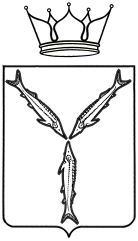 17.02.2017  года, 	14.00Зал заседаний Правительства области				     АбросимовАлександр Владимирович  - министр молодежной политики, спорта  и туризма области АбросимовАлександр Владимирович   - министр молодежной политики, спорта и туризма области НовиковВладимир Евгеньевич- директор Государственного бюджетного учреждения  «Саратовский областной физкультурно-спортивный центр «Урожай»ХованскийСергей Владимирович- директор Государственного бюджетного учреждения «СОЦСП-ШВСМ»- директор Государственного бюджетного учреждения «СОЦСП-ШВСМ»- директор Государственного бюджетного учреждения «СОЦСП-ШВСМ»АрчаковЕвгений Владимирович- начальник отдела видов спорта и образовательных учреждений министерства  молодежной политики, спорта и туризма областиКозловАндрей Вадимович                            - первый заместитель министрамолодежной политики, спорта и туризма области17.02.2017 года14.00                 Зал заседаний                 Правительства области1.Абросимов Александр Владимирович министр молодежной политики, спорта и туризма области, председатель  коллегии        2.БородянскаяВиктория Валерьевназаместитель министра молодежной политики, спорта и туризма области - начальник управления информационно-организационной работы3.ЦветковаНаталия Альбертовна начальник отдела организационной и кадровой работы министерства молодежной политики, спорта и туризма области, секретарь коллегииЧлены коллегии:Члены коллегии:Члены коллегии:4.АнтипинаТатьяна Владимировнагенеральный директор ООО «Покровск-тур»   5.БорисовскаяСветлана Алексеевнадиректор государственного бюджетного    учреждения дополнительного образования Саратовской области «Областная      комплексная детско-юношеская спортивно-адаптивная школа «Реабилитация и Физкультура»    6.Ванина Татьяна Егоровназаместитель главы администрации Энгельсского муниципального района по социальной сфере   7.Герчикова
Елена Зиновьевназаведующий кафедрой торгового дела, сервиса и гостинично-туристического бизнеса Саратовского социально-экономического института ФГБОУ ВПО «РЭУ им. Г.В. Плеханова»    8.ГорбатовАнатолий Николаевичпредседатель Саратовского областного общественного движения «Культурно-спортивный центр «СПАРТ»   9.Гордеева Белла Захаровнадиректор ООО Бюро путешествий и экскурсий «Саратовское»10.ГоловченкоАнтон Владимировичруководитель Саратовского регионального отделения Молодежной общероссийской общественной организации «Российские Студенческие Отряды»11.Дубовенко Олег Александровичзаместитель министра молодежной политики, спорта и туризма области по молодежной политике12.КозловАндрей Вадимовичпервый заместитель министра молодежной политики, спорта и туризма области13.КузьминИван Георгиевичзаместитель Председателя Правительства области14.Кузнецова Татьяна Игоревнапроректор по воспитательной работе федерального государственного бюджетного образовательного учреждения высшего профессионального образования «Саратовская государственная юридическая академия»15.Лосина Алевтина Вальтеровнапредседатель комитета Саратовской областной  Думы по культуре, общественным отношениям, спорту, делам молодежи и информационной политике 16.МалинскийИгорь Гериковичпроректор по учебно-организационной  и воспитательной работе федерального государственного бюджетного образовательного учреждения высшего  образования «Саратовский  национально-исследовательский государственный университет имени Н.Г. Чернышевского»17.Малявко 
Евгений Анатольевичпредседатель комиссии по спорту, физической культуре, туризму, молодежной политике и патриотическому воспитанию Общественной палаты Саратовской области18.МельниковаИрина Ремовнадиректор государственного бюджетного образовательного учреждения дополнительного образования детей «Саратовская областная детско-юношеская спортивная школа «Надежда Губернии»19.Обрежа Наталья Николаевназаместитель главы администрации муниципального образования «Город Саратов» по социальной сфере 20.ПоповаОльга Михайловна проректор по воспитательной и социальной работе федерального государственного   бюджетного образовательного учреждения  высшего профессионального образования «Саратовский государственный аграрный университет имени Н.И. Вавилова»21.ПотаповАндрей Юрьевичдиректор государственного автономного учреждения дополнительного образования «Саратовская областная специализированная детско-юношеская школа олимпийского резерва по футболу «Сокол» 22.СисикинЮрий Федоровичзаведующий отделением фехтования государственного бюджетного образовательного учреждения дополнительного образования детей «Саратовская областная детско-юношеская спортивная школа «Надежда Губернии»23.ТруноваАлена Сергеевнапредседатель Молодежного Правительства Саратовской области24.ПорошинАлексей Алексеевичи.о. председателя ДОСААФ России по Саратовской области